Publicado en Madrid el 21/06/2018 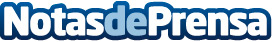 Según el CGCFE, la Fisioterapia es indispensable para intentar mantener la movilidad en pacientes con ELAEl Consejo General de Colegios de Fisioterapeutas de España (CGCFE), con motivo del Día Mundial contra la ELA, recuerda a las administraciones que la Fisioterapia es imprescindible en el tratamiento de esta enfermedad, para intentar mantener la movilidad, evitando la aparición de rigidecesDatos de contacto:Noelia Perlacia915191005Nota de prensa publicada en: https://www.notasdeprensa.es/segun-el-cgcfe-la-fisioterapia-es Categorias: Medicina Sociedad Madrid Solidaridad y cooperación Medicina alternativa http://www.notasdeprensa.es